OSNOVNA ŠKOLA DRAGUTINA DOMJANIĆASveti Ivan Zelina, 2.03.2022.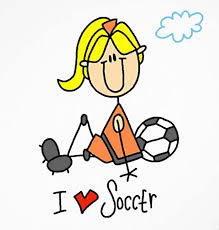 ŽUPANIJSKO NATJECANJE U FUTSAL-u ZA UČENICE 7./8. RAZREDA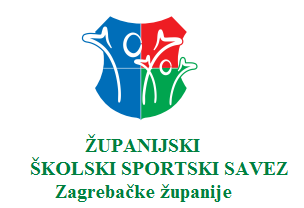 Provoditelj natjecanja: Škola domaćin: 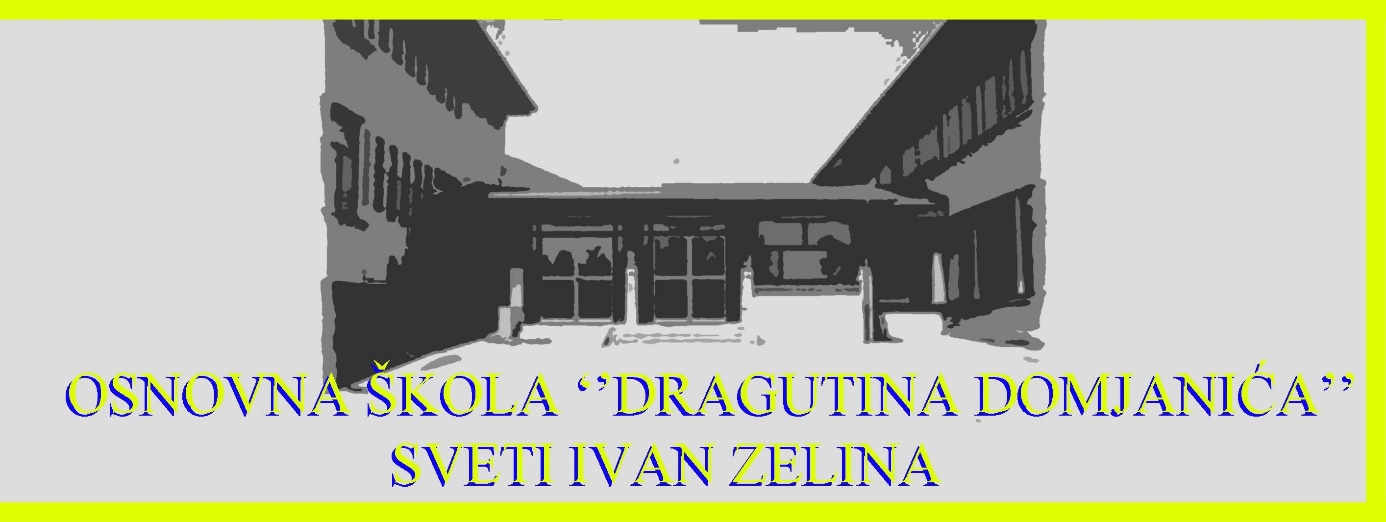 Natjecateljsko povjerenstvo:Tanja Madžarac, mag.cinTomislav Falčević, prof.Miljan Bakić, prof.Andreja Ivić Fratrić, prof. Tihomir Golner, prof.Josip Piličić, prof.Igor Kupres, prof.Organizacijsko povjerenstvo:Ivančica Valek, prof. TZK-eMr. Gordana Čosić, prof.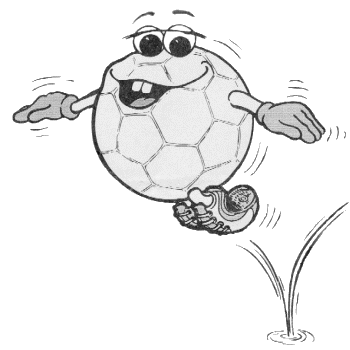 Tanja Madžarac, mag.cinDOBRO NAM DOŠLI U GRAD SVETI IVAN ZELINU!SUDIONICI Županijskog natjecanja u rukometu (Ž)ŠSD BISTRA – OŠ Bistra, BistraŠSD VIHOR – OŠ Milana Langa, BreganaŠSD VUČKO – OŠ Vukovina, Velika GoricaŠSD JASTREB – OŠ „Ljubo Babić“, JastrebarskoŠSD ĐURO – OŠ Đure Deželića,  Ivanić - GradŠSD MLADOST – OŠ Dragutina Domjanića, Sveti Ivan ZelinaŠSD ISKRA – OŠ Krunoslava Kutena, Vrbovec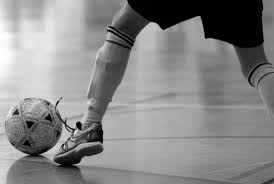 RASPORED EKIPA PO GRUPAMARezultati skupine „A“Rezultati skupine „B“Poredak skupine „A“Poredak skupine „B“RAZIGRAVANJE ZA 1.- 4. MJESTO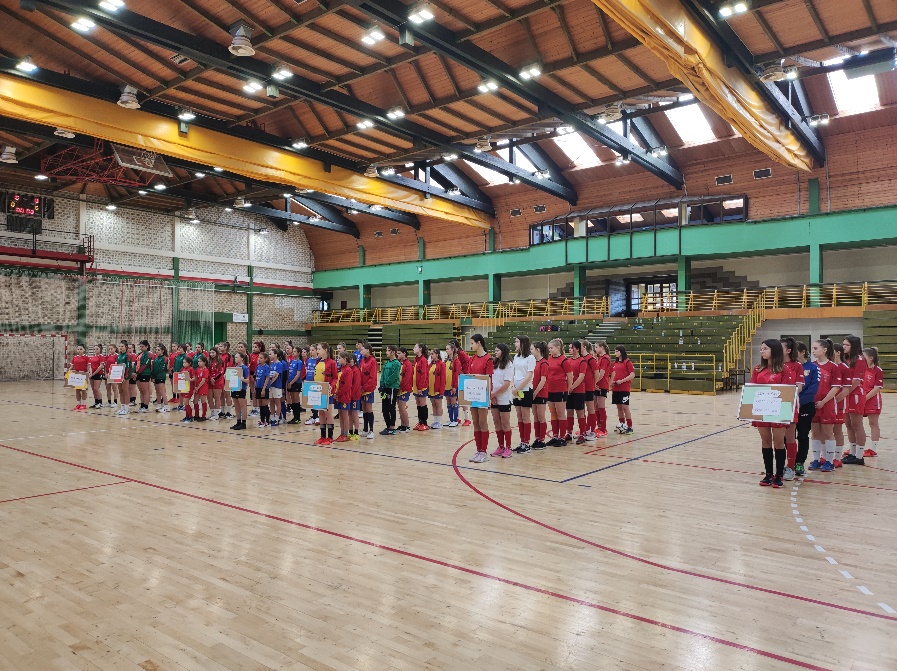 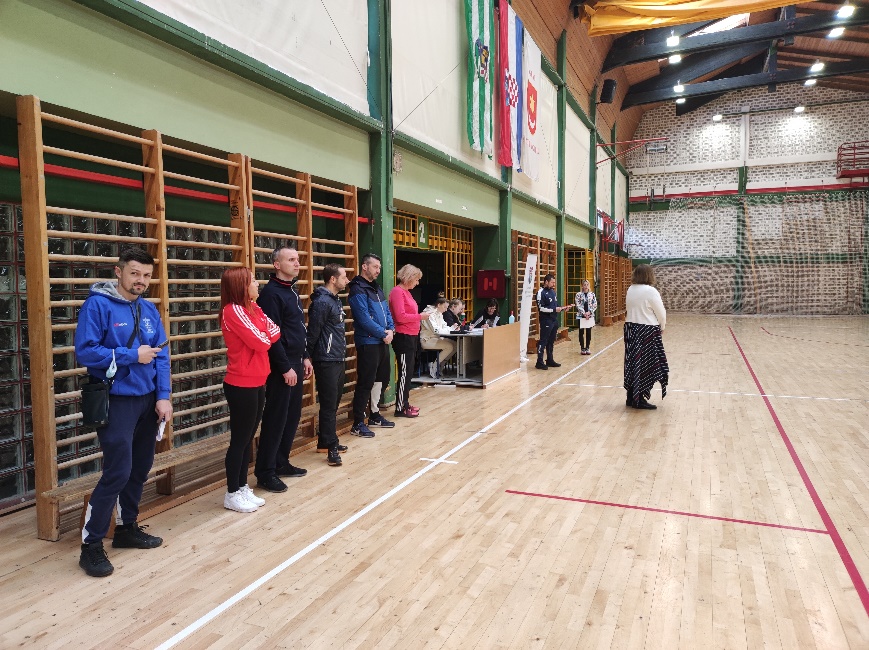 KONAČNI POREDAKPobjednicama  ŠŠD MLADOST – OŠ Dragutina Domjanića, Sveti Ivan Zelina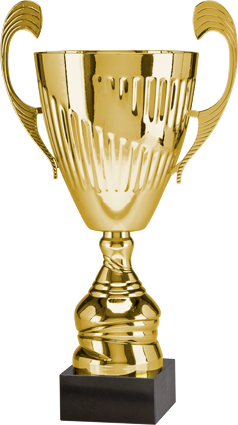 želimo puno uspjeha!PRVOPLASIRANA EKIPA:Voditeljica ekipe: Tanja Madžarac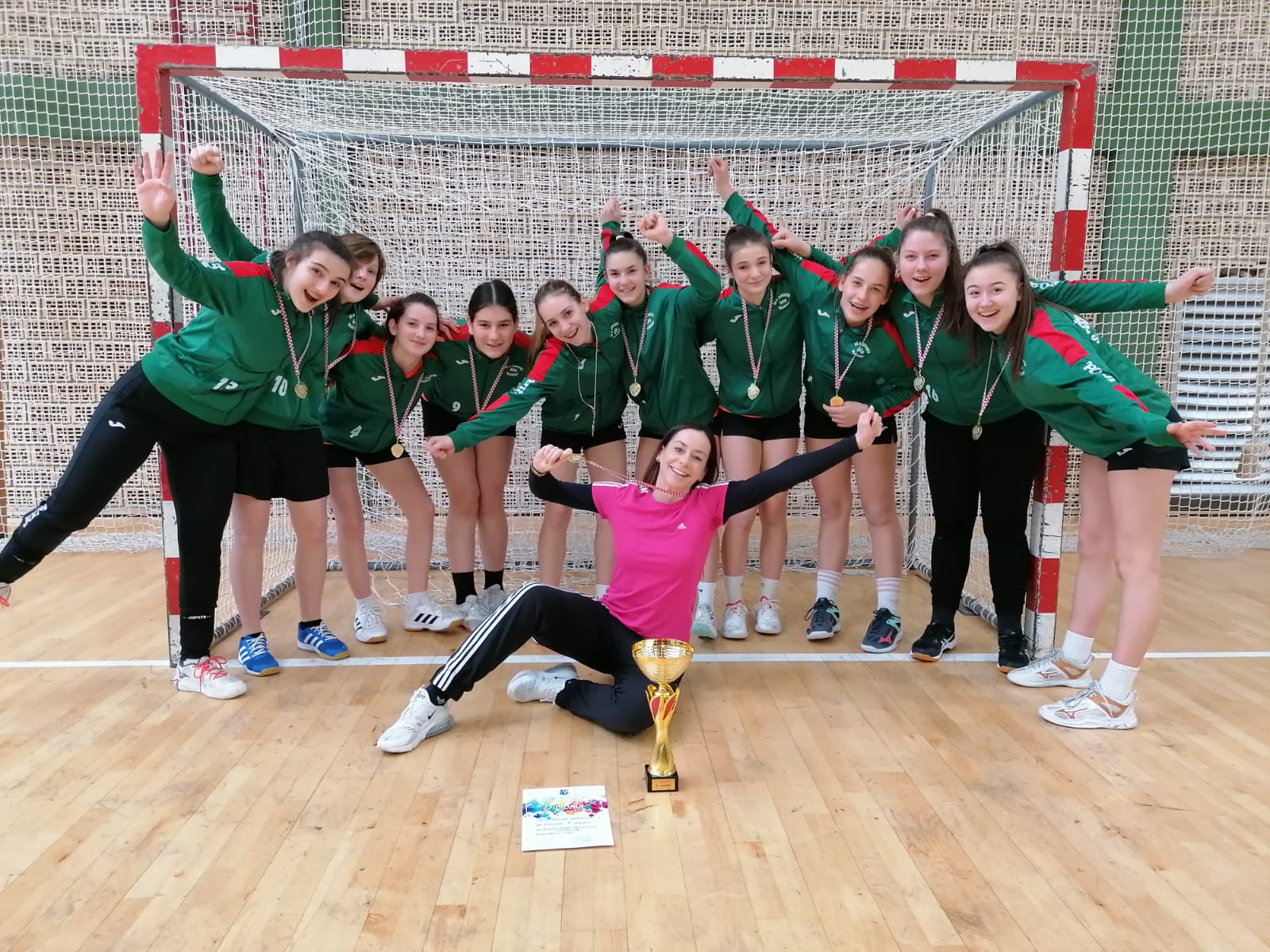 FOTOGRAFIJE EKIPA I POPIS ŠKOLSKIH ŠPORTSKIH DRUŠTAVA KOJA SU SUDJELOVALA NA ŽUPANIJSKOM NATJECANJU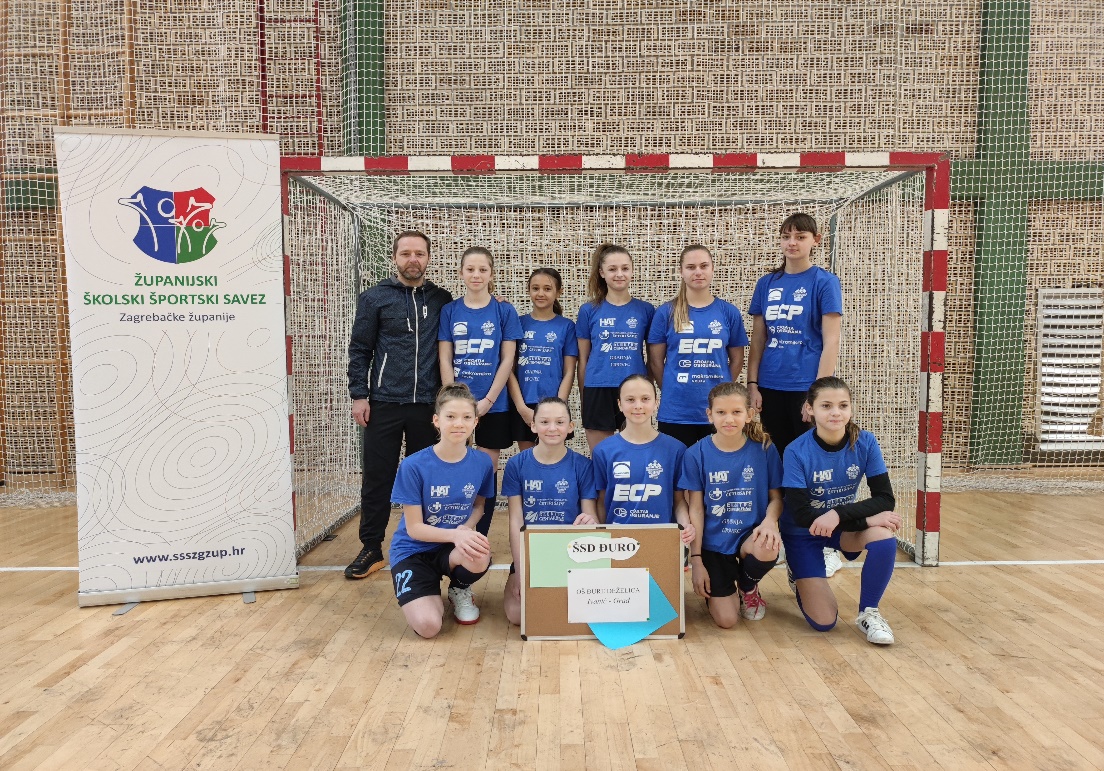 ŠSD ĐURO – OŠ Đure Deželića, Ivanić - GradŽalac M., Sporiš L., Batušić E., Matasić E., Miletić P., Fabijanić M., Grdiša A., Vučinić P., Golubić E., Malković M.Voditelj ekipe: Tihomir Golner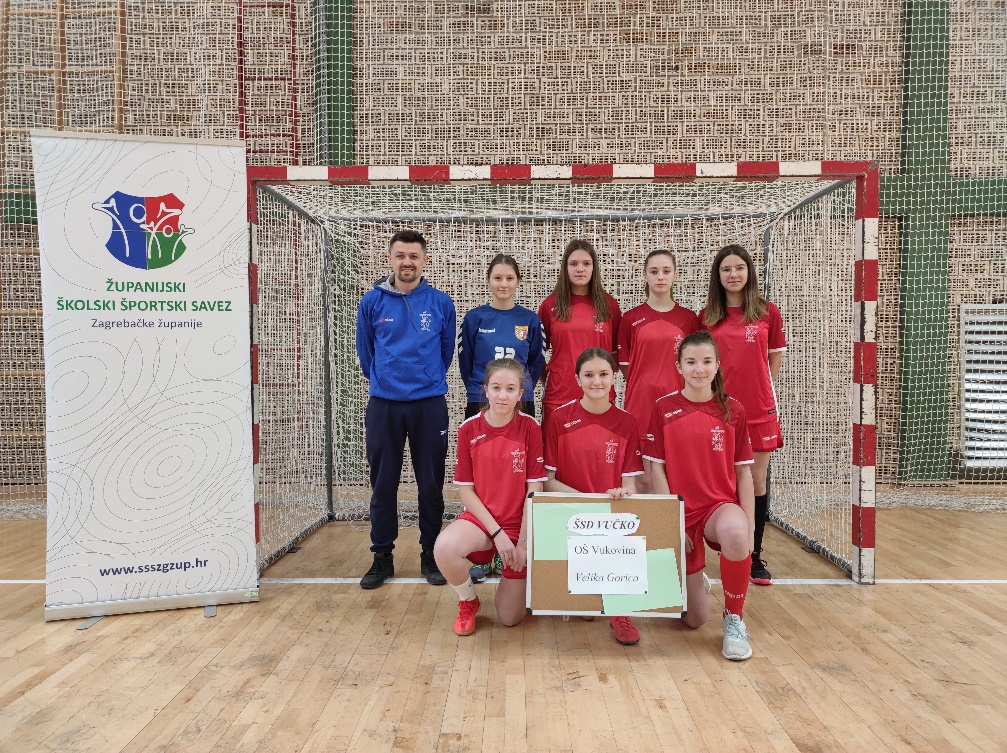 	ŠŠD VUČKO – OŠ Vukovina, Velika GoricaVinetić V., Šagovec L., Habijančić D., Janjić M., Benke M., Klaić L., Detelić S.Voditelj ekipe: Josip Piličić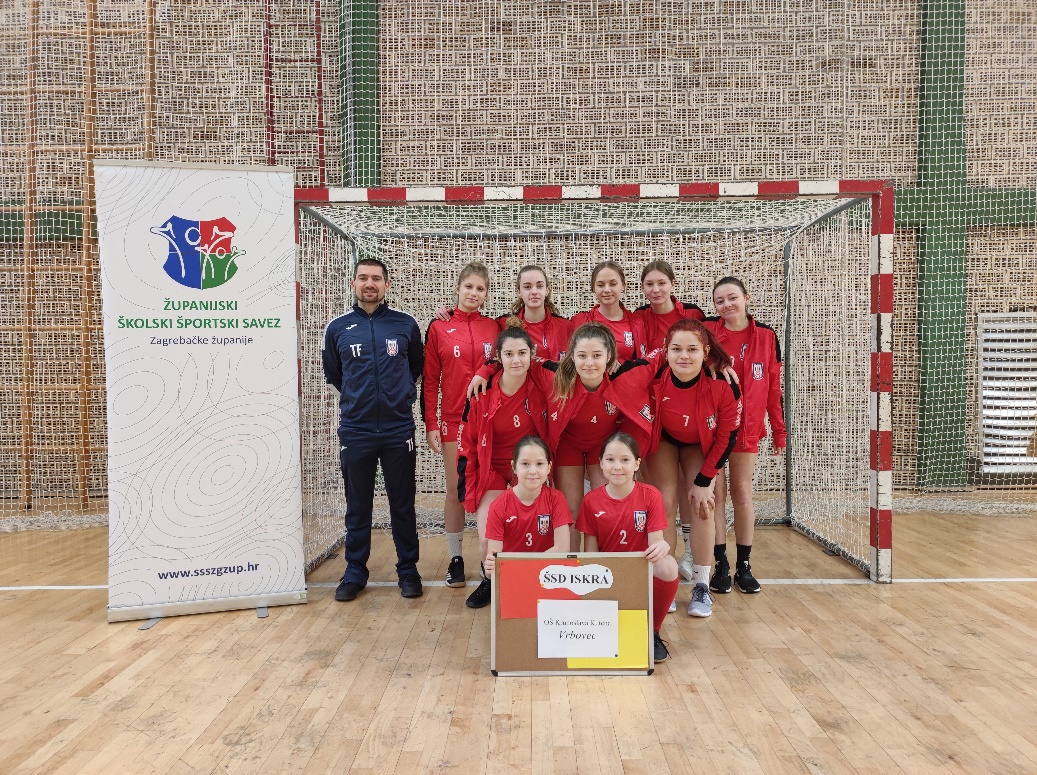 ŠSD ISKRA – OŠ Krunoslava Kutena, VrbovecCerovec L., Ščap S., Đuranec K., Antolić L., Marić M., Vdović T., Firšt M., Habunek S., Večerin T., Večerin N.Voditelj ekipe: Tomislav Falčević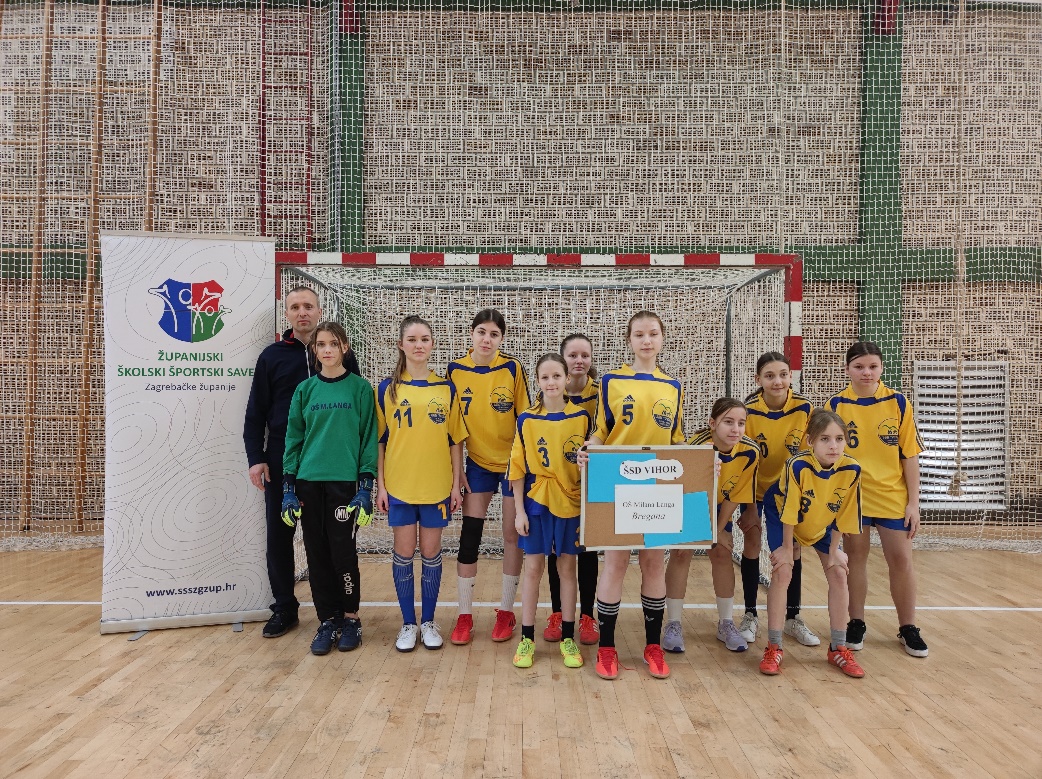 ŠŠD VIHOR – OŠ Milana Langa, BreganaRegović P., Bošnjak T., Barbić L., Gluščić A., Matijaščić L., Maroš M., Gvozdanović L., Ažić V., Čaušević A., Matijaščić T.Voditelj ekipe: Igor Kupres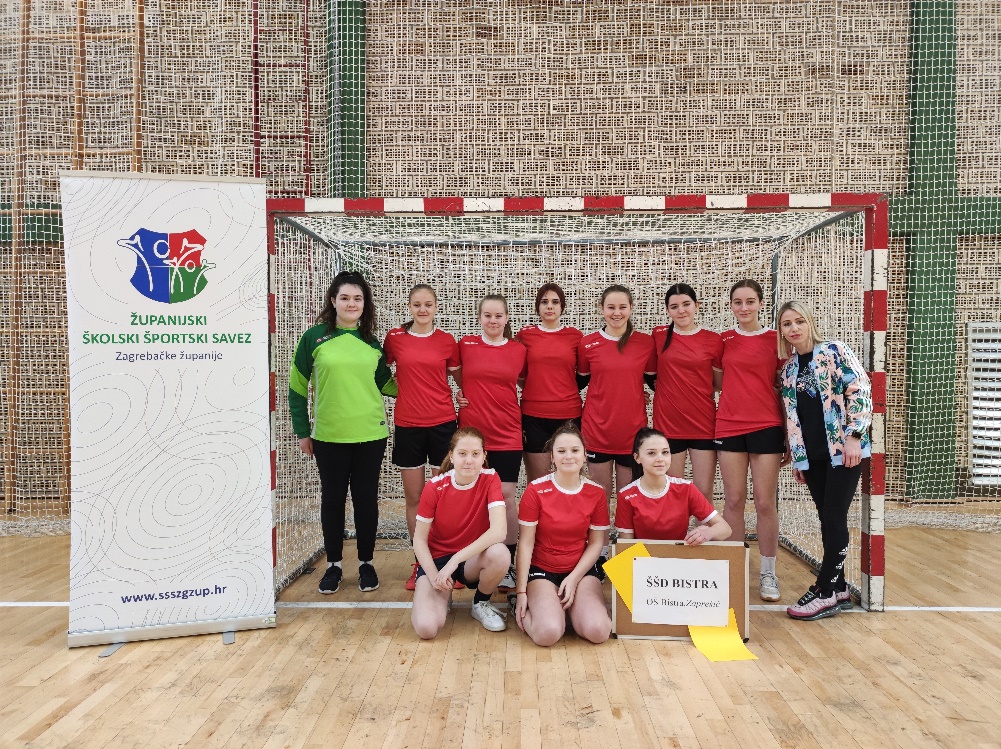 	ŠSD BISTRA – Bistra, BistraGranić P., Radović L., Vori L., Galeković K., Glavač P., Horvat T., Pavetić L., Žerdin A., Markušić K., Jedvaj E.Voditelj ekipe: Andreja Ivić Fratrić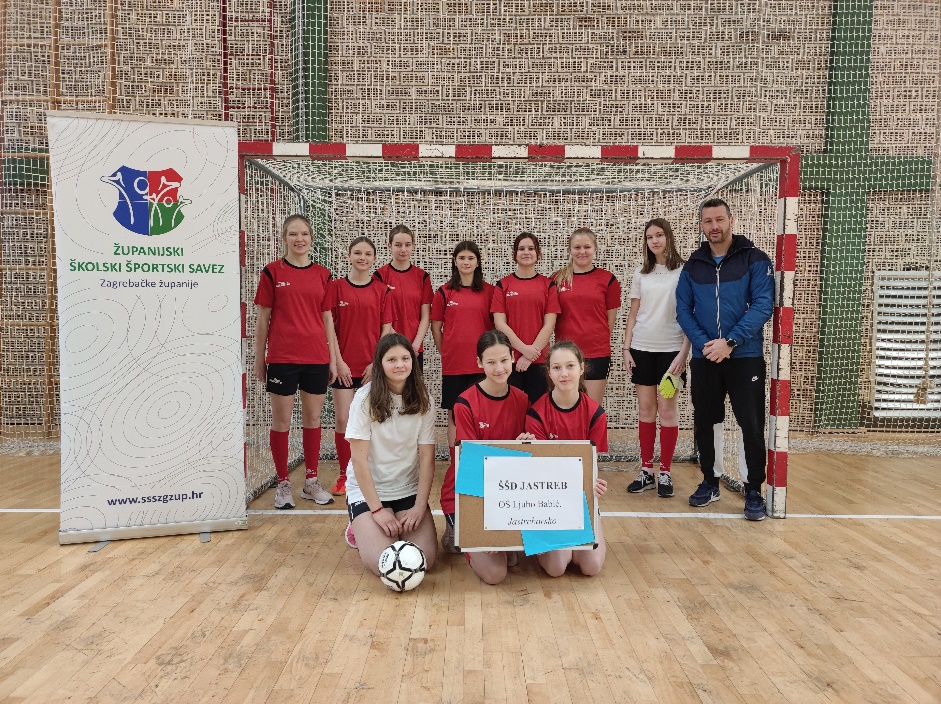 ŠŠD JASTREB – OŠ „Ljubo Babić“, JastrebarskoŽalac M., Sporiš L., Batušić E., Matasić E., Miletić P., Fabijanić M., Grdiša A., Vučinić P., Golubić E., Malković M.Voditelj ekipe: Miljan Bakić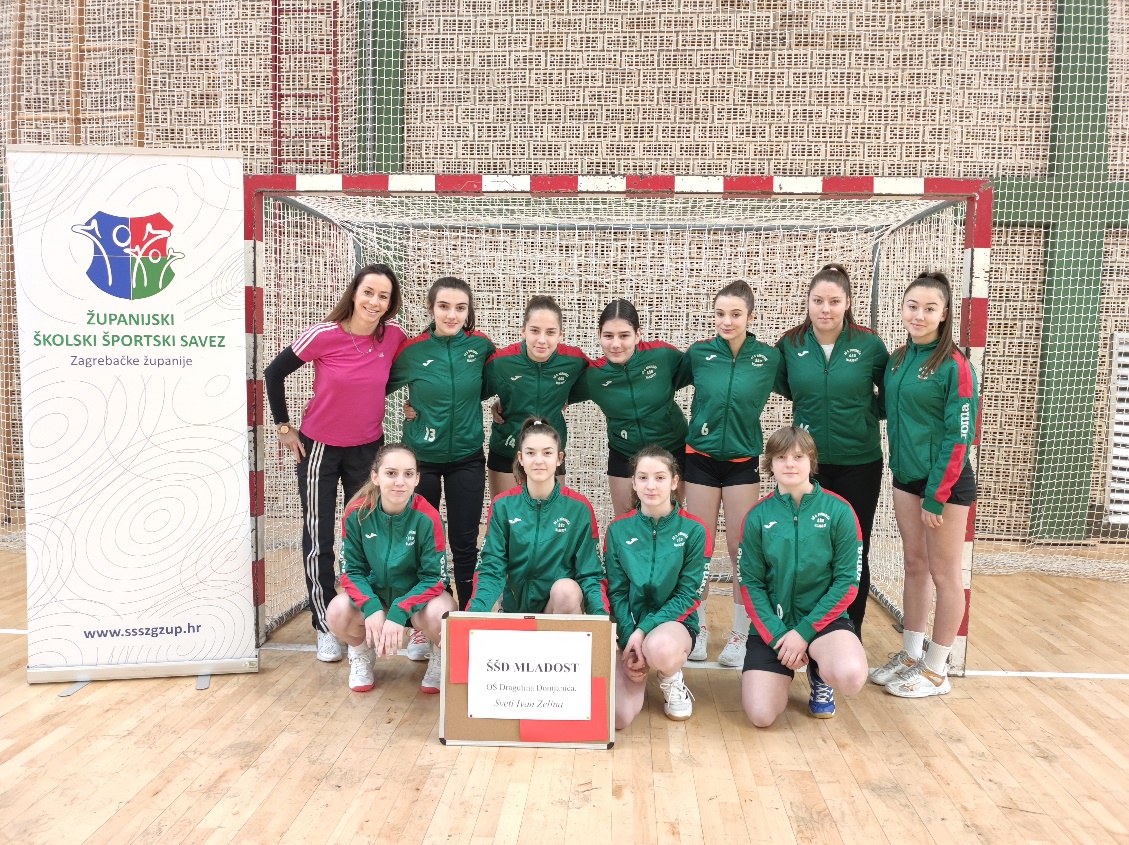 ŠŠD MLADOST – OŠ Dragutina Domjanića, Sveti Ivan ZelinaVizec T., Briški P., Šalamun M., Hruškovec E., Košćec M., Poldrugač K., Hrupec T., Dananić E., Puhelek J., Kralj S.Voditelj ekipe: Madžarac Tanja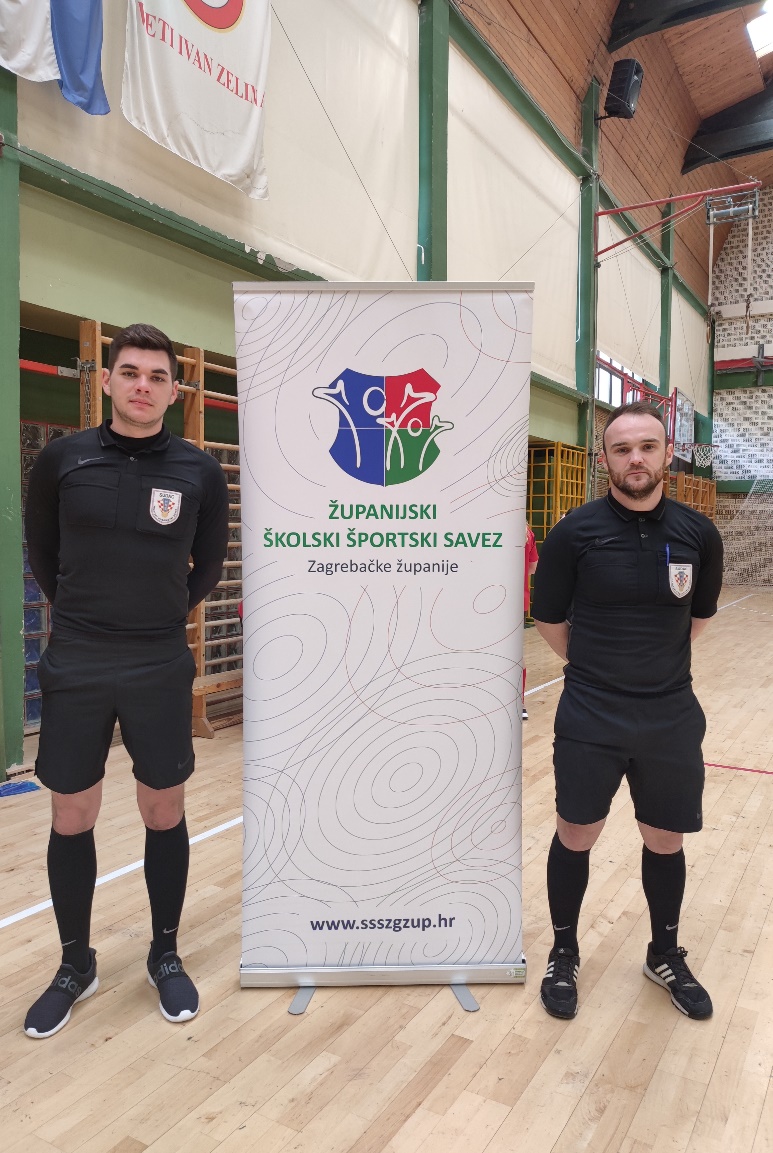 SUCI: Marko Vuković i Dorian ŠkofSKUPINA „A“naziv škole i mjestoA1ŠSD VUČKO – OŠ Vukovina, Velika GoricaA2ŠSD VIHOR – OŠ Milana Langa, BreganaA3ŠSD BISTRA – OŠ Bistra, BistraSKUPINA „B“naziv škole i mjestoB1ŠSD MLADOST – OŠ Dragutina Domjanića, Sveti Ivan ZelinaB2ŠSD ĐURO – OŠ Đure Deželića,  Ivanić - GradB3ŠSD ISKRA – OŠ Krunoslava Kutena, VrbovecB4ŠSD JASTREB – OŠ „Ljubo Babić“, JastrebarskoEKIPANAZIV EKIPAREZULTAT1.A2 – A3OŠ Milana Langa – OŠ Bistra1:42.A1 – A2OŠ Vukovina – OŠ Milana Langa3:03.A3 – A1OŠ Bistra – OŠ Vukovina4:5EKIPANAZIV EKIPAREZULTAT1.B1 – B4OŠ Dragutina Domjanića – OŠ „Ljubo Babić“4:22.B2 – B3OŠ Đure Deželića – OŠ Krunoslava Kutena1:03.B4 – B3OŠ „Ljubo Babić“ – OŠ Krunoslava Kutena3:04.B1 – B2OŠ Dragutina Domjanića – OŠ Đure Deželića1:25.B2 – B4OŠ Đure Deželića – OŠ „Ljubo Babić“2:36.B3 – B1OŠ Krunoslava Kutena – OŠ Dragutina Domjanića          0:5     Poredak ŠSDŠKOLA1.VUČKOOŠ Vukovina2.BISTRAOŠ Bistra3.VIHOROŠ Milana LangaPoredak ŠSDŠKOLA1.MLADOSTOŠ Dragutina Domjanića2.JASTREBOŠ „Ljubo Babić“3.ĐUROOŠ Đure Deželića4.ISKRAOŠ VrbovecPLASMANNAZIV EKIPEREZULTAT3. - 4. MJESTOŠSD BISTRA – OŠ Bistra,BistraŠSD JASTREBOŠ „Ljubo Babić“, Jastrebarsko0:61.– 2. MJESTOŠSD MLADOST – OŠ Dragutina Domjanića, Sveti Ivan ZelinaŠSD VUČKO – OŠ Vukovina, Velika Gorica3:0MJESTONAZIV ŠŠD, ŠKOLE I MJESTA1.ŠŠD  MLADOST – OŠ Dragutina Domjanića , Sveti Ivan Zelina2.ŠŠD VUČKO – OŠ Vukovina,  Velika Gorica3.ŠŠD JASTREB – OŠ „Ljubo Babić“Jastrebarsko4.ŠSD BISTRA – OŠ Bistra,Bistra5.ŠSD ĐURO – OŠ Đure Deželića,Ivanić - Grad6.ŠSD VIHOR – OŠ Milana Langa,Bregana7.ŠSD ISKRA – OŠ Krunoslava Kutena ,VrbovecRed. br.ImePrezime1.PETRABRIŠKI2.TESAVIZEC3.SARAKRALJ4.TEAHRUPEC5.JANAPUHELEK6.ELAHRUŠKOVEC7.MAJAKOŠĆEC8.KORINAPOLDRUGAČ9.MAGDALENAŠALAMUN10.EMADANANIĆ